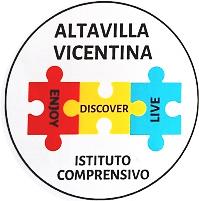 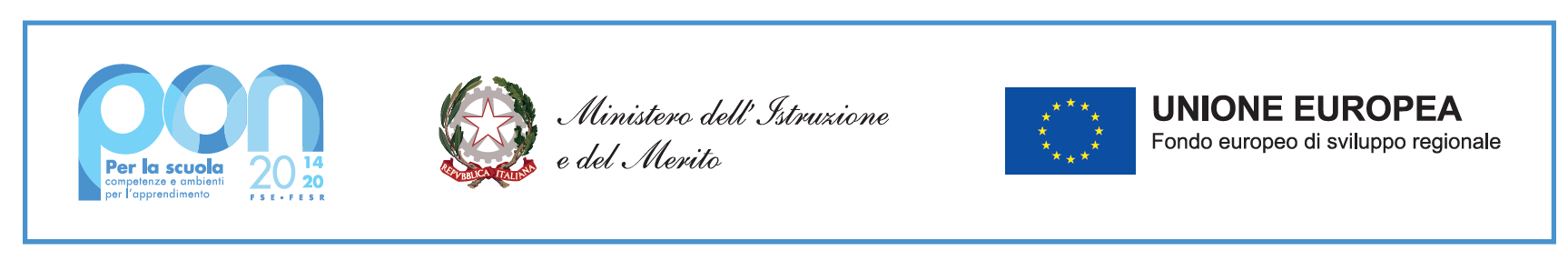 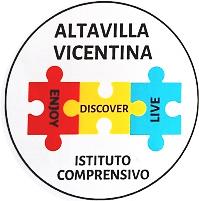 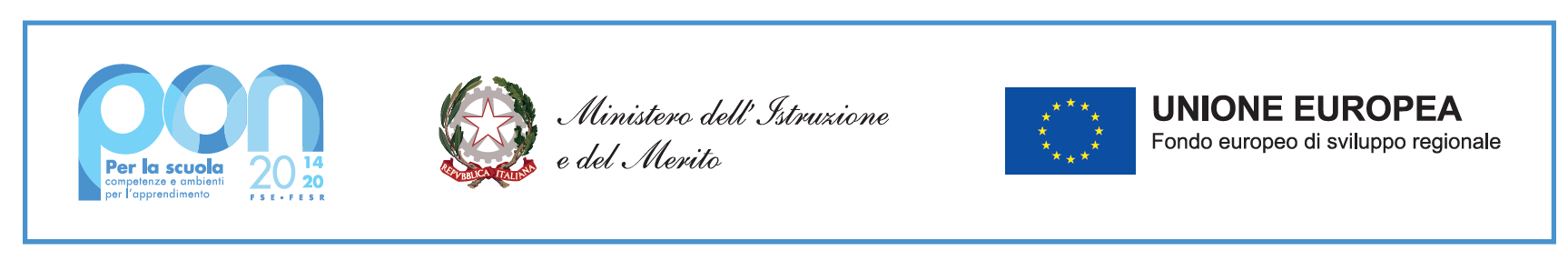 REGISTRO ATTIVITÀ PEER TO PEER: ANNO DI PROVA NEOASSUNTI S. 2023/2024ORDINE DI SCUOLA: DOCENTE TUTOR: DOCENTE NEOASSUNTO: PROGETTAZIONEOSSERVAZIONE: IL NEOASSUNTO OSSERVA IL TUTOROSSERVAZIONE: IL TUTOR OSSERVA IL NEOIMMESSO ATTIVITÀ’ DI CONFRONTO VERIFICA ESPERIENZAData 										FIRMA DOCENTE TUTOR:_____________________										FIRMA DOCENTE NEO ASSUNTO:_______________n.b: il presente registro al termine delle attività deve essere consegnato in segreteria amministrativa dell’IC MarconiDATAORARIOMODALITÀ’ DI CONFRONTO(in Presenza/a Distanza)ATTIVITÀ’ DI PROGETTAZIONEDATAORARIOARGOMENTO DELL’ATTIVITA’DATAORARIOARGOMENTO DELL’ATTIVITA’DATAORARIOMODALITÀ’ DI CONFRONTO(in Presenza/ a Distanza)ANNOTAZIONI SULLA VERIFICA EFFETTUATA